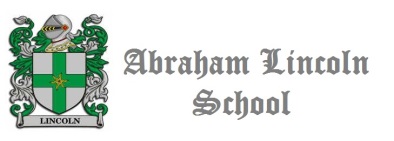 FORMATO PLAN ELEGIBILIDAD 20214° MEDIO	Yo………………………………………………………………………………………………….., C.I. ……………………………………………..,estudiante del 4°Medio año académico 2021, establezco que mi decisión respecto al Plan Diferenciado conforme a las nuevas Bases Curriculares y teniendo en cuenta la charla al respecto que fue entregada por el Director como también los Horarios de clases año 2021, es que mi elección es:Área A:  …………………………………………………………………………..               ………………………………………………………………………….Área B:  …………………………………………………………………………..               ………………………………………………………………………….Área C:  …………………………………………………………………………..               ………………………………………………………………………….…………………………………………………………………….                                   …………………………………………………………………….                   Nombre y firma alumno                                                                             Nombre y firma apoderado   Fecha:  …………………………………………………..